Mýtus o exodu Vyjití z Egypta, podané ve Starém zákoně představuje podle jednoho - dnes aktuálního konceptu bádání v rámci „memory studies“ jedinečný příklad kulturní paměti. Exodus je mýtické vyprávění o počátcích, zakládající rituály a teologii Hebrejské Bible. Badatelé často hovoří o tom, že narativ exodu se vytvářel v rámci historie skupinové paměti, která není protikladem historie, nýbrž jejím určitým výsekem. V paměti starověkého Izraele figuroval Egypt a egyptský farao jako utlačitelé izraelského lidu, který při svém zrodu prodléval v otrockých pozicích. Někteří neváhají označit exodus jako příběh osvobození z otroctví, spojený s typologickou osvoboditelskou a hrdinskou postavou Mojžíšem. Ex 314וַיֹּ֤אמֶר אֱלֹהִים֙ אֶל־מֹשֶׁ֔ה אֶֽהְיֶ֖ה אֲשֶׁ֣ר אֶֽהְיֶ֑ה וַיֹּ֗אמֶר כֹּ֤ה תֹאמַר֙ לִבְנֵ֣י יִשְׂרָאֵ֔ל אֶֽהְיֶ֖ה שְׁלָחַ֥נִי אֲלֵיכֶֽם׃                   	וַיֹּאמֶר֩ עֹ֨וד אֱלֹהִ֜ים אֶל־מֹשֶׁ֗ה כֹּֽה־תֹאמַר֮ אֶל־בְּנֵ֣י יִשְׂרָאֵל֒ יְהוָ֞ה אֱלֹהֵ֣י אֲבֹתֵיכֶ֗ם אֱלֹהֵ֨י אַבְרָהָ֜ם אֱלֹהֵ֥י יִצְחָ֛ק וֵאלֹהֵ֥י יַעֲקֹ֖ב שְׁלָחַ֣נִי אֲלֵיכֶ֑ם זֶה־שְּׁמִ֣י לְעֹלָ֔ם וְזֶ֥ה זִכְרִ֖י לְדֹ֥ר דֹּֽר׃Řekl Bůh Mojžíšovi: Jsem, který jsem (Přítomný), pak promluvil: „Řekni synům Izraele, bůh Přítomný posílá mě k vám.Promluvil potom Bůh k Mojžíšovi: Tak vyřiď synům Izraele: Hospodin, bůh vašich otců, bůh Abrahamův, bůh Izákův a bůh Jakobův posílá mě k vám. To je moje jméno navěky (a všude), na to budou vzpomínat (budou pamatovat) od pokolení do pokolení. 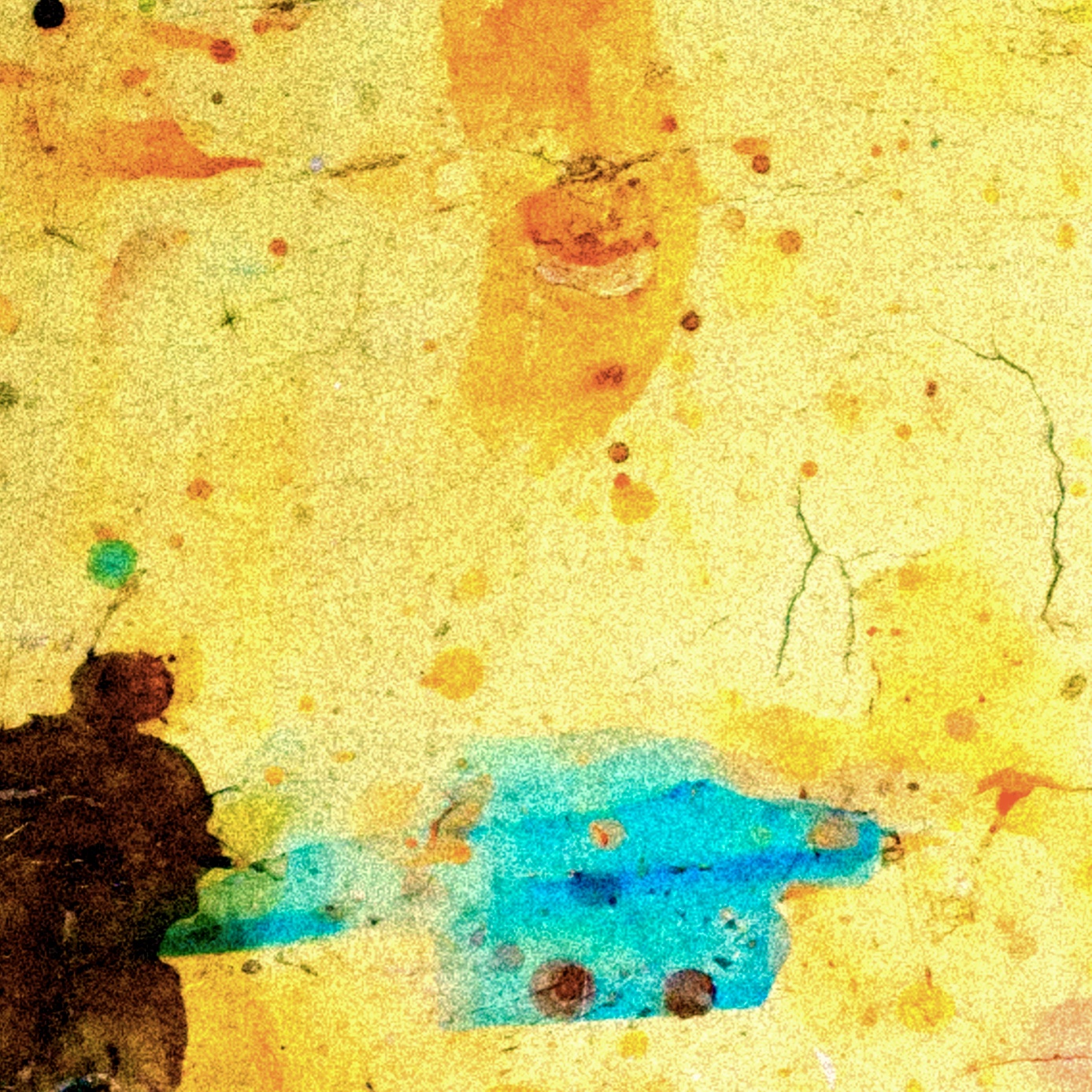 Mýtus o exodu vychází z ideje osvobození. V tomto směru J. Assmann navazuje na Rainera Albertze. Z egyptských otroků se stávají Hospodinovy děti, Boží synové. U proroka Ozeáše čteme: „ Když byl Izrael mládenečkem, vyvedl jsem ho z Egypta.“ (Srov. Oz 11,1). Dochází k proměně identity lidu, ze skupin šosu (nomádů na okraj společnosti) se stávají výjimečným lidem boha Osvoboditele, Pána z Chorébu a Sinaje. Hospodin, který se nejvíc projevuje jako atmosférický Bůh, jako takový přebírá za Izraelity odpovědnost. Jan Assmann uvažuje o širším kontextu knihy Exodus. Neopomíná též zdůraznit vliv perského období, vládu Kýra Velikého, na formování představ o exodu, doposud kolující v kolektivní paměti předešlých generací Izraelitů. Táže se:                                Odpovídá:Quis ?                                   Jeruzalémské  kněžstvíQuid ?                                      Exodus z Egypta, vyvolení a smlouva na Sinaji, založení      kultu a svatostánku. Ubi?                                         Jeruzalém.Quibus auxilis?                     Božská a perská autorita. Uvádí též zajímavé paralely mezi Mojžíšem a Abrahamem. 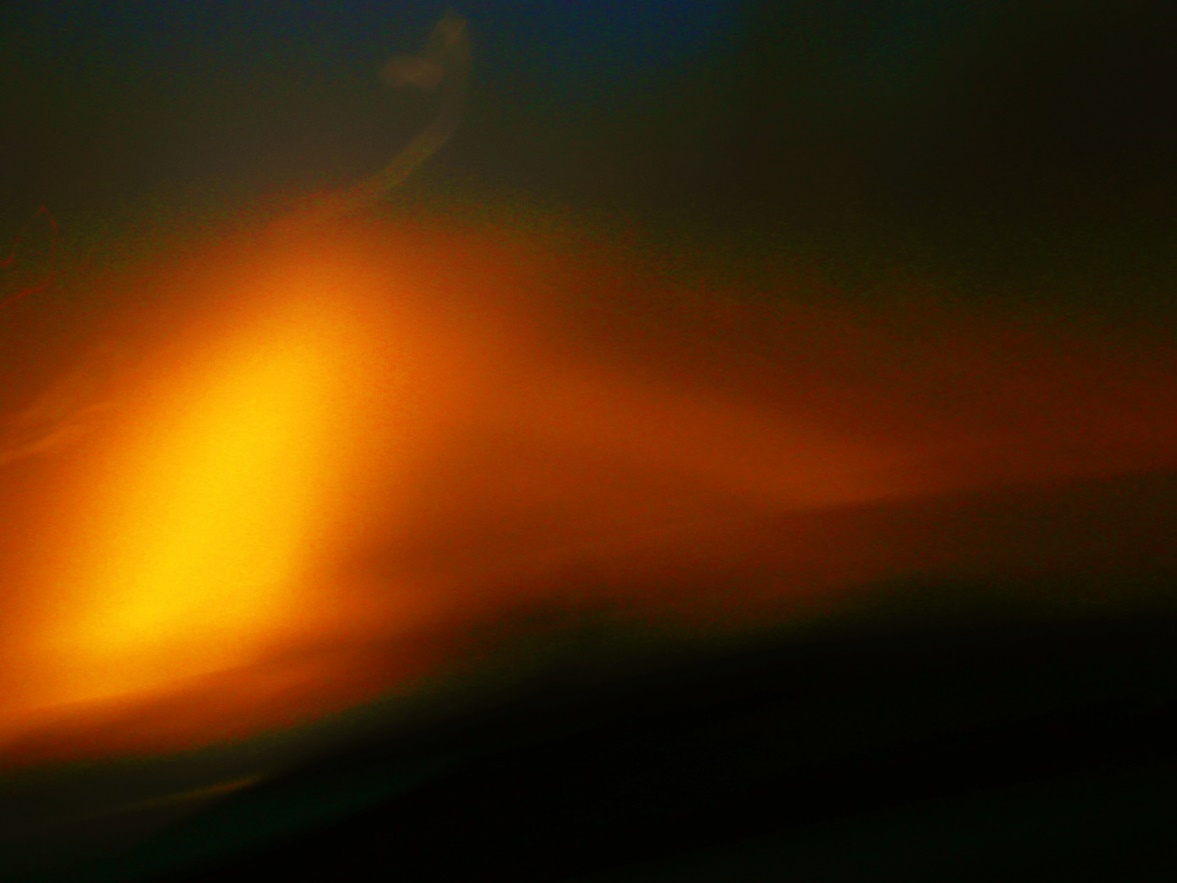 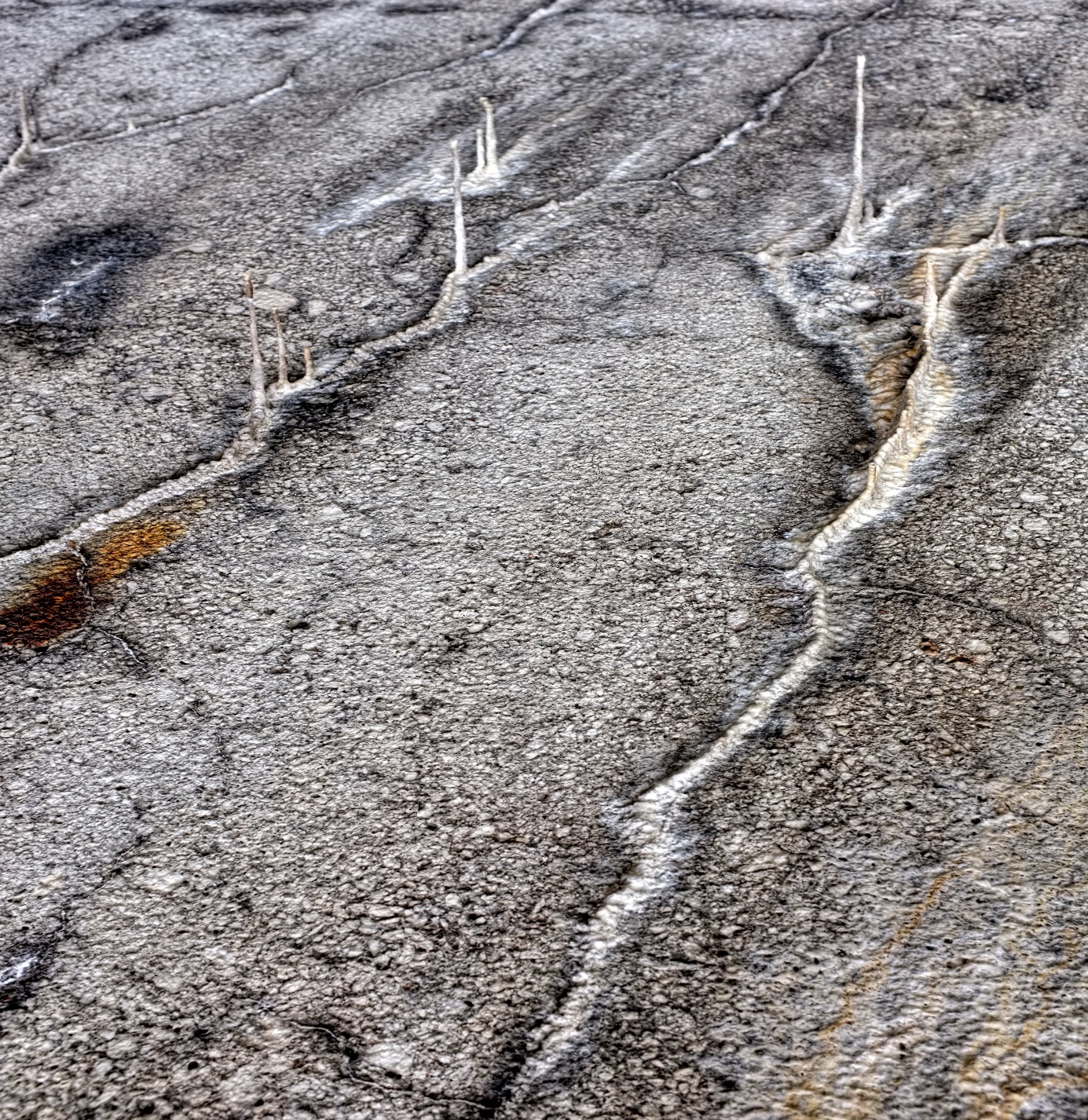 Mýtus exodu z Egypta.                               Abrahamovský mýtus.Hospodinovo společenství                           Hospodinovo společenství s Abrahamem.  s lidem.  (Kolektivní rozměr).                  (Individuální rozměr).Vztah ke Kenaanu.                                       Vztah ke Kenaanu.Exklusivita.                                                     Inklusivita. Bůh – Osvoboditel.                                       Bůh – Stvořitel. Mýtus o Mojžíšovi zahrnuje mimořádné narození a zachování života po narození, protivící se danému pořádku. Mojžíš vyrůstá ve stínu nepřítele, po konfliktu utíká a posléze se Bohem povolaný vrací jako Zachránce. Viditelnou paralelu tohoto mýtického rámce můžeme pozorovat např. u zakladatele Akkadské říše, Sargona Akkadského. Rovněž téma deseti ran dokládá osvojený mýtický koncept vítězství nad starými bohy. (Moderní interpretací jsou ekologické výklady egyptských deseti ran). Jedinečným narativem je pak rozvedení jarního svátku zvaného pesach do příběhu se zázračným vývojem a pozoruhodnými zvraty. Tradice o slavení svátku patrně kolovala samostatně poměrně dlouhou dobu. První proměny příběh  zaznamenává asi v době vlády velkého judského reformátora panovníka Jošiáše. V době perské má jednoznačně osvoboditelský charakter, který ukazuje na zázračné vedení lidu, jehož bohem je právě Hospodin. Nejde vždy jen o skutečnou socio - politickou svobodu a suverenitu, ale o komunitní svobodu Hospodinova lidu. Takto je prožívaný narativ v kolektivním vzpomínání předávaný z generace na generaci. Proto má až dodnes velký význam připomínání tohoto mýtu v rámci rodiny i v rámci obce. 